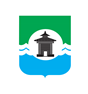 26.05.2021 года № 192РОССИЙСКАЯ  ФЕДЕРАЦИЯИРКУТСКАЯ ОБЛАСТЬДУМА БРАТСКОГО РАЙОНАРЕШЕНИЕО ходе выполнении муниципальной программы «Повышение безопасности дорожного движения в муниципальном образовании «Братский район» на 2020-2023 годы» за 2020 годЗаслушав информацию начальника отдела по транспорту и связи администрации муниципального образования «Братский район» Александра Александровича Замаратского о ходе выполнении муниципальной программы «Повышение безопасности дорожного движения в муниципальном образовании «Братский район» на 2020-2023 годы» за 2020 год, руководствуясь  статьями  30, 33, 46 Устава муниципального образования  «Братский район», Дума Братского районаРЕШИЛА:1. Информацию начальника отдела по транспорту и связи администрации муниципального образования «Братский район» Александра Александровича Замаратского о ходе выполнении муниципальной программы «Повышение безопасности дорожного движения в муниципальном образовании «Братский район» на 2020-2023 годы» за 2020 год принять к сведению (прилагается).2. Настоящее решение разместить на официальном сайте администрации муниципального образования «Братский район» в разделе «Дума» - www.bratsk.raion.ru.Председатель ДумыБратского района                                                                                С. В. Коротченко Приложение к решению Думы Братского района от 26.05.2021 года № 192О ходе выполнении муниципальной программы «Повышение безопасности дорожного движения в муниципальном образовании «Братский район» на 2020-2023 годы» за 2020 годВ 2020 году согласно муниципальной программе «Повышение безопасности  дорожного движения в МО «Братский район» на 2020-2023 годы», утвержденной постановлением мэра Братского района в 2014г., полностью реализованы запланированные денежные средства в размере 60 тыс. руб. С целью активизации деятельности образовательных организаций по обучению детей правилам безопасного поведения на дорогах и профилактике детского дорожно-транспотного травматизма, ОГИБДД МУ МВД России «Братское» совместно с Управлением образования администрации МО «Братский район» проведены мероприятия:- с 20.01.2020г. по 15.02.2020г. провели смотр-конкурс творческих выступлений, приняли участие 12 дошкольных учреждений - присылали видеозаписи в ОГИБДД МУ МВД «Братское» и через отдел образования получили призы (это товары для творчества и настольные игры).- с 01.10.2020 г. по 20.10.2020 г. муниципальный заочный смотр –конкурс на лучший информационный уголок по безопасности дорожного движения, в котором приняли участие 19 дошкольных и 9 общеобразовательных учреждений.- с 23.11.2020г. – 12.12.2020г. – среди воспитанников дошкольных образовательных учреждений в возрастной категории 5-6 лет и учащихся школ в возрастных категориях 7-10 лет, 11-14 лет и 15-17 лет, конкурс рисунков «Мы за безопасность дорожного движения», который охватил более 100 участников.- также изготовили печатную продукцию для образовательных учреждений профилактической направленности, способствующей формированию стереотипов законопослушного поведения  у учащихся.След юных инспекторов дорожного движения (ЮИД) не состоялся в связи с пандемией, призы ждут слета.